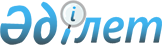 "Қарасу ауданының 2009 жылға арналған аудандық бюджеті туралы" 2008 жылғы 18 желтоқсандағы № 100 шешіміне өзгерістер мен толықтырулар енгізу туралы
					
			Күшін жойған
			
			
		
					Қостанай облысы Қарасу ауданы мәслихатының 2009 жылғы 19 қаңтардағы № 112 шешімі. Қостанай облысы Қарасу ауданының Әділет басқармасында 2009 жылғы 28 қаңтарда № 9-13-74 тіркелді. Қолданылу мерзімінің аяқталуына байланысты күші жойылды - (Қостанай облысы Қарасу ауданы мәслихатының 2014 жылғы 23 маусымдағы № 02-4-128 хатымен)

      Ескерту. Қолданылу мерзімінің аяқталуына байланысты күші жойылды - (Қостанай облысы Қарасу ауданы мәслихатының 23.06.2014 № 02-4-128 хатымен).      Қарасу ауданы әкімдігінің қаулысын қарап, "Қазақстан Республикасындағы жергілікті мемлекеттік басқару туралы" Қазақстан Республикасы Заңының 6-бабының 1-тармағының 1)-тармақшасына сәйкес Қарасу аудандық мәслихаты ШЕШТІ:

      1. "Қарасу ауданының 2009 жылға арналған аудандық бюджеті туралы" мәслихаттың 2008 жылғы 18 желтоқсандағы № 100 шешіміне мына өзгерістер мен толықтырулар енгізілсін (2008 жылғы 29 желтоқсандағы мемлекеттік тіркеу тізілімінде тіркелген тіркеу нөмірі 9-13-73, 2009 жылғы 7 қаңтардағы № 1 "Қарасу өңірі" газетінде жарияланған):

      көрсетілген шешімнің 1-тармағы жаңа редакцияда жазылсын:

      "1. 2009 жылға арналған Қарасу аудандық бюджеті 1-қосымшаға сәйкес мынадай көлемдерде бекітілсін:

      1) кірістер – 1 371 610 мың теңге, оның ішінде:

      салықтық түсімдер – 321 011 мың теңге;

      салықтық емес түсімдер – 90 мың теңге;

      негізгі капиталды сатудан түсетін түсімдер – 6 000 мың теңге;

      трансферттер түсімдері – 1 044 509 мың теңге;

      2) шығындар – 1 416 652,5 мың теңге;

      3) бюджет тапшылығы(профициті) - 45 042,5 мың теңге;

      4) бюджет тапшылығын қаржыландыру(профицитін пайдалану) – 45 042,5 мың теңге, оның ішінде:

      пайдаланылатын бюджет қаражаттарының қалдығы- 45 042,5 мың теңге.";

      көрсетілген шешім мынадай мазмұндағы 2-1, 2-2, 2-3, 2-4, 2-5 тармақтарымен толықтырылсын:

      "2-1. 2009 жылға арналған аудандық бюджетте ең төменгі күнкөріс мөлшерінің өсуіне байланысты мемлекеттік атаулы әлеуметтік көмекті және 18 жасқа дейінгі балаларға ай сайынғы мемлекеттік жәрдемақыны төлеуге 17 341, мың теңге сомасында республикалық бюджеттен нысаналы ағымдағы трансферттер түсімі ескерілсін, оның ішінде:

      мемлекеттік атаулы әлеуметтік көмекті төлеуге – 2 091 мың теңге;

      тұрмысы төмен отбасындағы 18 жасқа дейінгі балаларға мемлекеттік жәрдемақыны төлеуге – 15 250 мың теңге сомасында республикалық бюджеттен нысаналы ағымдағы трансферттер түсімі ескерілсін.

      Көрсетілген трансферттерді бөлу Қостанай облысы әкімдігінің қаулысы негізінде жүзеге асырылады.

      2-2. 2009 жылға арналған аудандық бюджетте Қазақстан Республикасында 2005-2010 жылдарға арналған білім беруді дамыту мемлекеттік бағдарламасын іске асыруға 39 367 мың теңге, оның ішінде:

      негізгі орта және жалпы орта білім беру мемлекеттік мекемелерінің физика, химия, биология кабинеттерін оқу құралдарымен жабдықтауға 16 387 мың теңге бастауыш, негізгі орта және жалпы орта білім беру мемлекеттік мекемелерінде лингафондық және мультимедиялық кабинеттерін жасауға 16 623 мың теңге мемлекеттік білім беру жүйесінде оқытудың жаңа технологиялар жүйелерін енгізуге 6 357 мың теңге сомасында республикалық бюджеттен нысаналы ағымдағы трансферттер сомаларының түсімі ескерілсін;

      Көрсетілген трансферттерді бөлу Қостанай облысы әкімдігінің қаулысы негізінде жүзеге асырылады.

      2-3. 2009 жылға арналған аудандық бюджетте ауылдық елді мекендердің әлеуметтік сала мамандарына әлеуметтік қолдау көрсету жөніндегі шараларды іске асыруға 5 658 мың теңге сомасында республикалық бюджеттен нысаналы ағымдағы трансферттер сомаларының түсімі ескерілсін.

      Көрсетілген трансферттерді бөлу Қостанай облысы әкімдігінің қаулысы негізінде жүзеге асырылады.

      2-4. 2009 жылға арналған аудандық бюджетте сумен қамтамасыз ету жүйесін дамытуға 58 790 мың теңге сомасында республикалық бюджеттен дамытуға нысаналы ағымдағы трансферттер сомаларының түсімі ескерілсін.

      Көрсетілген трансферттерді бөлу Қостанай облысы әкімдігінің қаулысы негізінде жүзеге асырылады.

      2-5. Қалалық жағдайда қызметпен айналысатын азаматтық қызметкерлердің жалақылары мен ставкаларын салыстыра отырып, 2009 жылғы аудандық бюджет қаражаты есебінен ауылдық(селолық) жерде жұмыс істейтін әлеуметтік қамсыздандыру, білім беру, мәдениет және спорт саласындағы азаматтық қызметкерлердің жиырма бес процентке жоғары лауазымдық жалақылары мен тарифтік ставкалары белгіленсін.";

      көрсетілген шешімнің қосымшасы жаңа редакцияда жазылсын:

      "2. Қарасу ауданының жергілікті атқарушы органының 2009 жылға арналған резерві 5390 мың теңге сомасында бекітілсін, оның ішінде:

      шұғыл шығындарға арналған - 5 390 мың теңге".

      көрсетілген шешімнің 1-қосымшасы осы шешімнің 1-қосымшасына сәйкес жаңа редакцияда жазылсын.

      2. Осы шешім 2009 жылдың 1 қаңтарынан бастап қолданысқа енгізіледі.      Қарасу аудандық

      мәслихатының кезектен

      тыс сессиясының төрайымы                   С. Нәзкеева      Қарасу аудандық

      мәслихатының хатшысы                       С. Қазиев

Мәслихатының              

2009 жылғы 19 қаңтардағы  

№ 112 шешіміне            

1 қосымша                  2009 жылға аудандық бюджеті
					© 2012. Қазақстан Республикасы Әділет министрлігінің «Қазақстан Республикасының Заңнама және құқықтық ақпарат институты» ШЖҚ РМК
				СанатСанатСанатСанатСанатСомасы, мың тенгесыныбы              АТАУЫсыныбы              АТАУЫсыныбы              АТАУЫсыныбы              АТАУЫСомасы, мың тенгеішкі сыныбыішкі сыныбыішкі сыныбыСомасы, мың тенгеIКірістер13716101Салықтық түсімдер3210111012Жеке табыс салығы143425103Әлеуметтік салық1080001031Әлеуметтік салық108000104Меншікке салынатын салықтар553701041Мүлікке салынатын салықтар396501043Жер салығы63701044Көлік құралдарына салынатын салық93501045Бірыңғай жер салығы0105Тауарларға, жұмыстарға және қызметтер көрсетуге салынатын iшкi салықтар138151052Акциздер26801053Табиғи және басқа ресурстарды пайдаланғаны үшiн түсетiн түсiмдер85601054Кәсіпкер және кәсіби кызметті жүргізгені үшін түсетін түсімдер2575108Заңдық мәнді іс-әрекеттерді жасағаны және (немесе) құжаттар бергені үшін оған уәкілеттігі бар мемлекеттік органдар немесе лауазымды адамдар алатын міндетті төлемдер4011081Мемлекеттік баж4012Салықтық емес түсiмдер902015Мемлекет меншігіндегі мүлікті жалға беруден түсетін кірістер902061Басқа да салықтық емес түсiмдер03Негізгі капиталды сатудан түсетін түсімдер6000303Жердi және материалдық емес активтердi сату60003031Жерді сату6000Түсетін трансферттер 10445094Түсетін трансферттер 1044509402Жоғары мемлекеттік басқару органдарынан түсетін трансферттер10445094021Республика бюджеттен трансферттер1211564022Облыстық бюджеттен түсетін трансферттер923353Функционалдық топФункционалдық топФункционалдық топФункционалдық топФункционалдық топСомасы,мың тенгефункционалдық кіші топфункционалдық кіші топфункционалдық кіші топфункционалдық кіші топСомасы,мың тенгебюджеттік бағдарламалардың әкімшісібюджеттік бағдарламалардың әкімшісібюджеттік бағдарламалардың әкімшісіСомасы,мың тенгеБағдарламаБағдарламаСомасы,мың тенгеАТАУЫСомасы,мың тенгеIIШығындар1416652,51Жалпы сиппаттағы мемлекеттік қызметтер1429911Мемлекеттік басқарудың жалпы функцияларын орындайтын өкілді, атқарушы және басқа органдар128286112Аудан (облыстық маңызы бар қала) мәслихатының аппараты8636001Аудан (облыстық маңызы бар қала) мәслихатының қызметін қамтамасыз ету8636122Аудан (облыстық маңызы бар қала) әкімінің аппараты42214001Аудан (облыстық маңызы бар қала) әкімінің қызметін қамтамасыз ету42214123Қаладағы аудан аудандық маңызы бар қала, кент, аул (село), ауылдық (селолық) округ әкімі аппаратының жұмыс істеуі77436001Қаладағы ауданның, аудандық маңызы бар қаланың, кенттің, ауылдың (селоның), ауылдық (селолық) округтің әкімі аппаратының қызметін қамтамасыз ету774362Қаржылық қызметі8321452Аудан қаржы бөлімі (облыстық маңызы бар қала)8321001Қаржы бөлімінің қызметін қамтамасыз ету83215Статистикалық қызметі және жоспарлау6384453Аудан экономика және бюджеттік жоспарлау бөлімі (облыстық маңызы бар қала)6384001Экономика және бюджеттік жоспарлау бөлімінің қызметін қамтамасыз ету63842Қорғаныс25421Әскери мұқтаждар2542122Аудан (облыстық маңызы бар қала) әкімінің аппараты2542005Жалпыға бірдей әскери міндетті атқару шеңберіндегі іс-шаралар25424Білім беру8303661Мектеп дейінгі тәрбиелеу және оқыту21671464Ауданның (облыстық маңызы бар қала) білім беру бөлімі21671009Мектепке дейінгі тәрбиелеу және оқыту ұйымдарының қызметін қамтамасыз ету216712Жалпы бастауыш, жалпы негізгі, жалпы орта білім беру790124464Ауданның (облыстық маңызы бар қала) білім беру бөлімі790124003Жалпы білім беруді оқыту760623006Балалар үшін қосымша білім беру23144010Республикалық бюджетінің есебінен нысаналы ағымдағы трансферттерін мемлекеттік білім беру жүйесінде оқытудың жаңа технологиялар жүйелерін енгізу63579Білім беру саласында өзге де қызметтер18571464Ауданның (облыстық маңызы бар қала) білім беру бөлімі18571001Білім беру бөлімінің қызметтін қамтамасыз ету7486005Ауданның (облыстық маңызы бар қала) бiлiм берудің мемлекеттік ұйымдары үшiн оқулықтар мен оқу-әдістемелік кешендерді сатып алу және жеткiзу6452099Республикалық бюджетінің есебінен нысаналы ағымдағы трансферттерін ауылдық елді мекендер саласының мамандарын әлеуметтік қолдау шараларын іске асыру 46336Әлеуметтiк көмек және әлеуметтiк қамтамасыз ету762382Әлеуметтiк көмек66686451Ауданның (облыстық маңызы бар қала) жұмыспен қамту және әлеуметтік бағдарламалар бөлімі66686002Жұмыспен қамту бағдарламасы9789005Мемлекеттік атаулы әлеуметтік көмек 7157007Жергілікті өкілетті органдардың шешімі бойынша азаматтардың жекелеген топтарына әлеуметтік көмек13979014Үйдегі мұқтаж болған азаматтарына әлеуметтік көмек көрсету356601618 жасқа дейінгі балаларға әлеуметтік жәрдемақылар31467017Мүгедектерді оңалту жеке бағдарламасына сәйкес, мұқтаж мүгедектерді арнайы гигиеналық құралдармен ету және ымдау тілі мамандарының, жеке көмекщілердін қызмет көрсету7289Әлеуметтiк көмек және әлеуметтiк қамтамасыз ету салаларындағы өзге де қызметтер9552451Ауданның (облыстық маңызы бар қала) жұмыспен қамту және әлеуметтік бағдарламалар бөлімі9552001Жұмыспен қамту және әлеуметтік бағдарламалар бөлімінің қызметін қамтамасыз ету8736011Жәрдемақыларды және басқа да әлеуметтік төлемдерді аудару, төлеу мен жеткізу жөніндегі қызметтерді төлеу504099Республикалық бюджетінің есебінен нысаналы ағымдағы трансферттерін ауылдық елді мекендер саласының мамандарын әлеуметтік қолдау шараларын іске асыру 3127Тұрғын үй-коммуналдық шаруашылығы692231Тұрғын үй шаруашылығы6620458Ауданның (облыстық маңызы бар қала) тұрғын үй-коммуналдық шаруашылық, жолаушылар көлігі және автомобиль жолдары бөлімі6620003Мемлекеттік тұрғын үй қорының сақталуын ұйымдастыру 3500004Бөлек санаттағы азаматтарды тұрғын үймен қамтамасыз ету31202Коммуналдық шаруашылығы32948458Ауданның (облыстық маңызы бар қала) тұрғын үй-коммуналдық шаруашылық, жолаушылар көлігі және автомобиль жолдары бөлімі32948012Сумен жабдықтау және суды бұру жүйесін қызмет ету329483Елді-мекендерді абаттандыру29655123Қаладағы аудан аудандық манызы бар қала, кент, аул (село) ауылдық (селолық) округ әкімінің аппараты29655008Елді мекендердің көшелерін жарыққа түсіру10122009Елді мекендердің санитариясын қамтамасыз ету4670010Туыстары жоқтарды жерлеу мен жерленге орындарын ұстау100011Елді мекендерді абаттандыру мен көгалдандыру147638Мәдениет, спорт, туризм және ақпараттық кеңістiк103836,51Мәдениет саласындағы қызмет48822,5455Ауданның (облыстық маңызы бар қала) мәдениет және тілдерді дамыту бөлімі48822,5003Мәдени-бос үақыттың жұмысын қолдау 48822,52Спорт 7664465Ауданның (облыстық маңызы бар қала) дене шынықтыру және спорт бөлімі7664006Аудандық деңгейде(облыстық маңызы бар қалада) спорт іс-шараларын өткiзу1235007Облыстық спорт жарыстарды спорттың әр түрлерi бойынша ауданның (облыстық маңызы бар қалада) құрама команданың мүшелерiн дайындау мен қатысуы64293Ақпараттық кеңiстiк35883455Ауданның (облыстық маңызы бар қала) мәдениет және тілдерді дамыту бөлімі32605006Аудандық (қалалық) кiтапханаларының қызмет ету31619007Мемлекеттік тілді және Қазақстан халығының басқа да тілдерін дамыту 986456Ауданның (облыстық маңызы бар қала) ішкі саясат бөлімі3278002Бұқаралық ақпарат құралдары арқылы мемлекеттік ақпараттық саясатты өткізу32789Мәдениетті, спортты, туризмді және ақпараттық кеңiстiктi ұйымдастыру жөнiндегi өзге де қызметтер11467455Ауданның (облыстық маңызы бар қала) мәдениет және тілдерді дамыту бөлімі5092001Мәдениет және тілдерді дамыту бөлімінің қызметтін қамтамасыз ету4379099Республикалық бюджетінің есебінен нысаналы ағымдағы трансферттерін ауылдық елді мекендер саласының мамандарын әлеуметтік қолдау шараларын іске асыру 713456Ауданның (облыстық маңызы бар қала) ішкі саясат бөлімі3336001Ішкі саясат бөлімінің қызметін қамтамасыз ету3084003Жастар саясатының саласындағы аймақтық бағдарламаларды іске асыру252465Ауданның (облыстық маңызы бар қала) дене шынықтыру және спорт бөлімі3039001Дене шынықтыру және спорт бөлімінің қызметін қамтамасыз ету303910Ауыл, су, орман, балық шаруашылығы, ерекше қорғалатын табиғи аумақтар, қоршаған ортаны және жануарлар дүниесін қорғау, жер қатынастары1062871Ауыл шаруашылығы9934462Ауданның (облыстық маңызы бар қала) ауыл шаруашылығы бөлімі9934001Ауыл шаруашылығы бөлімінің қызметін қамтамасыз ету99342Су шаруашылығы89243467Ауданның (облыстық маңызы бар қала) құрылыс бөлімі89243012Сумен жабдықтау жүйесін дамыту892436Жер қатынастыры7110463Ауданның (облыстық маңызы бар қала) жер қатынастары бөлімі7110001Жер қатынастары бөлімінің қызметін қамтамасыз ету711011Өнеркәсіп, сәулет, қала құрылысы және құрылыс қызметі58382Сәулет, қала құрылысы және құрылыс қызметі3118467Ауданның (облыстық маңызы бар қала) құрылыс бөлімі3118001Құрылыс бөлімінің қызметін қамтамасыз ету3118468Ауданның (облыстық маңызы бар қала) сәулет және қала құрылысы бөлімі2720001Сәулет және қала құрылысы бөлімінің қызметін қамтамасыз ету272012Көлік және коммуникация662061Автомобиль көлігі66206123Қаладағы аудан аудандық маңызы бар қала, кент, аул (село), ауылдық (селолық) округ әкімінің аппараты5594013Аудандық маңызы бар қаланың, кенттің селоның, ауылдық (селолық) (округтің) автомобиль жолдарының қызмет етуін қамтамасыз ету5594458Ауданның (облыстық маңызы бар қала) тұрғын үй-коммуналдық шаруашылық, жолаушылар көлігі және автомобиль жолдары бөлімі60612023Автомобиль жолдарының қызмет етуін қамтамасыз ету6061213Басқалар131253Кәсіпкерлік қызметін қолдану және бәсекілестікті қорғау3049469Ауданның (облыстық маңызы бар қала) кәсіпкерлік бөлімі3049001Кәсіпкерлік бөлімінің қызметін қамтамасыз ету2849003Кәсіпкерлік қызметін қолдану 2009Басқалар10076452Аудан қаржы бөлімі (облыстық маңызы бар қала)6540012Ауданның (облыстық манызы бар қала) жергілікті атқарушы органының резерві6540458Ауданның (облыстық маңызы бар қала) тұрғын үй-коммуналдық шаруашылық, жолаушылар көлігі және автомобиль жолдары бөлімі3536001Тұрғын үй-коммуналдық шаруашылық, жолаушылар көлігі және автомобиль жолдары бөлімінің қызметің қамтамасыз ету3536III. Таза бюджеттік кредит беру0IV. Қаржы акивтерімен жасалатын операциялар бойынша сальдо0V. Бюджет тапшылығы (-) профициті (+)-45042,5VI. Бюджет тапшылығын қаржыландыру (профицитін пайдалану)45042,5